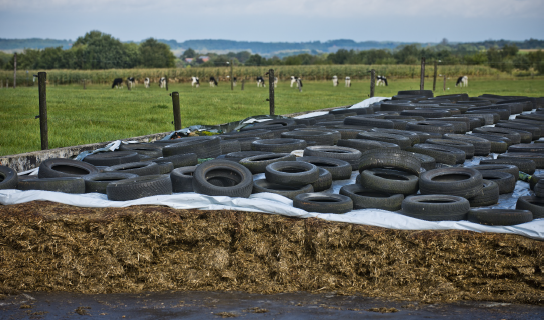 FORMULAIRE A compléter en caractères majuscules par l’exploitant agricole ; NOM : ...………………………………………………………………………………………………………………………………………PRENOM …………………………………………………………………………………………………………………………………….N° DE GSM : ……………………………………………………………………………………………………………………………….ADRESSE EMAIL :…………………………………………………………………………………………………………………………RUE :  ..………………………………………………………………………………………………N° :………………………………….CODE POSTAL :   ………………………………………………………………………………………………………………………….NUMERO de T.V.A.  …………………………………………………………………………………………………………………….NOMBRE DE PNEUS  « TOURISME »* : ………………………………………………………………………………………..NOMBRE DE PNEUS «TRACTEURS AGRICOLES » *: ………………………………………………………………………NOMBRE DE PNEUS « ABÎMÉS OU DÉCHIRÉS » : ………………………………………………………………………….SIGNATURE :*les pneus devront être :entiers non déformés, déjantés,vidés de tout corps étrangers tels que ferrailles, terre, gravier, ciment… être triés par dimensions approximatives (tourisme/tracteurs agricoles)